МИНИСТЕРСТВО ОБРАЗОВАНИЯ И МОЛОДЕЖНОЙ ПОЛИТИКИ СВЕРДЛОВСКОЙ ОБЛАСТИГосударственное бюджетное общеобразовательное учреждение Свердловской области, реализующееадаптированные основные общеобразовательные программы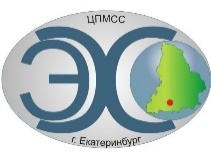 «Центр психолого-медико-социального сопровождения «Эхо»ГБОУ СО «ЦПМСС «Эхо»ПОЛОЖЕНИЕо VII Межрегиональной дистанционной Олимпиаде по математике среди обучающихся с нарушенным слухом 1. Общие положения1.1. Настоящее Положение о VII Межрегиональной дистанционной олимпиаде по математике для обучающихся с нарушенным слухом, (далее – Положение), определяет порядок организации и проведения олимпиады, её организационное и методическое обеспечение, порядок участия в олимпиаде, определения победителей и призёров.1.2. Настоящее Положение разработано на основе Федерального закона Российской Федерации «Об образовании»; «Порядка проведения олимпиад школьников», утвержденного приказом Минобрнауки России 22.10.2007 г. № 285 с изменениями и дополнениями.1.3. Основными целями олимпиады по математике являются:— выявление у обучающихся творческих способностей;— создание условий для интеллектуального развития;— повышение познавательного интереса обучающихся к изучению математики;— активизация работы профессиональных сообществ учителей;— использование знаний по математике в практической деятельности;— привлечение внимания общественности, учителей, родителей к активной работе со школьниками с нарушенным слухом.1.4. Организатором олимпиады выступает ГБОУ СО ЦПМСС «Эхо» (далее — Организатор).1.5. Олимпиада по математике проводится среди обучающихся 8 классов.В Олимпиаде могут принимать участие на добровольной основе обучающиеся 8-х классов специальных (коррекционных) общеобразовательных учреждений школ, имеющие нарушения слуха, проживающие на территории Российской Федерации.Рабочий язык проведения олимпиады — русский.1.6. Олимпиада является открытым мероприятием. Информация о проведении олимпиады, правилах участия и итогах размещается на сайте ГБОУ СО ЦПМСС «Эхо» (центрэхо.рф).1.7. Финансовое обеспечение олимпиады производится из средств ГБОУ СО ЦПМСС «Эхо». Плата за участие в олимпиаде не предусмотрена.1.8. Олимпиада по математике проводится 15.03.2023 дистанционно в режиме Online.2. Организационно-методическое и информационное обеспечение олимпиадыКоординацию, организационно-методическое обеспечение и проведение олимпиады осуществляет Организатор.Для проведения олимпиады Организатор создает оргкомитет, методическую комиссию, жюри и апелляционную комиссию (в случае необходимости).Организация работы и делопроизводства исполнительных органов олимпиады строится на основе соблюдения прав личности и требований к проведению олимпиад.2.1. Оргкомитет Олимпиады:— устанавливает сроки проведения олимпиады;—определяет форму проведения олимпиады и осуществляет её организационно-методическое обеспечение;— разрабатывает информационное письмо и положение по олимпиаде;— обеспечивает непосредственное проведение олимпиады;— формирует составы методической комиссии, апелляционной комиссии и жюри олимпиады из числа наиболее опытных и квалифицированных педагогических работников Центра и независимых экспертов;—рассматривает совместно с методической комиссией и жюри олимпиады апелляции участников олимпиады и принимает окончательное решение по результатам их рассмотрения;— утверждает список победителей и призёров олимпиады;— награждает победителей и призёров олимпиады.Состав оргкомитета олимпиады:Холкина Ольга Николаевна, заместитель директора по учебно- воспитательной работе ГБОУ СО «ЦПМСС «Эхо»;Богданова Елена Юрьевна, учитель математики ГБОУ СО «ЦПМСС «Эхо», тел. 8-982-66-39-269;Романов Дмитрий Викторович, технический специалист ГБОУ СО «ЦПМСС «Эхо», тел. (343) 257-07-50.2.2. Методическая комиссия Олимпиады:определяет тему олимпиады;разрабатывает материалы заданий для олимпиады;вносит предложения в оргкомитет по вопросам, связанным с совершенствованием организации, проведения и методического обеспечения олимпиады;разрабатывает критерии и методики оценки выполненных заданий олимпиады;представляет в оргкомитет отчёт об итогах проведения олимпиады.Состав методической комиссии:Черенкова Анастасия Вадимовна, учитель математики ГБОУ СО «ЦПМСС «Эхо»;Богданова Елена Юрьевна, учитель математики ГБОУ СО «ЦПМСС «Эхо»;Родионова Лариса Григорьевна, учитель физики ГБОУ СО «ЦПМСС «Эхо»;2.3. Экспертная комиссия олимпиады:проводит проверку поступивших работ участников олимпиады;готовит протоколы результатов олимпиады;определяет кандидатуры победителей и призеров Олимпиады;осуществляет иные функции в соответствии с Положением об олимпиаде.Состав экспертной комиссии:Независимые эксперты из сторонних организаций;Холкина Ольга Николаевна, заместитель директора по учебно- воспитательной работе ГБОУ СО «ЦПМСС «Эхо»Черенкова Анастасия Вадимовна, учитель математики ГБОУ СО «ЦПМСС «Эхо»;Богданова Елена Юрьевна, учитель математики ГБОУ СО «ЦПМСС «Эхо», тел.89826639269.3. Порядок организации и проведения Олимпиады, порядок участия в Олимпиаде, определение победителей и призеров Олимпиады3.1. Олимпиада проводится 15 марта 2023 г. в 10.00 (по московскому времени). Ответы будут приниматься до 11.00 часов (по московскому времени). Ответы на вопросы Олимпиады принимаются путём заполнения Google – формы. В день проведения Олимпиады в 10.00 (по московскому времени) педагогам-кураторам школ-участниц будет отправлена ссылка для прохождения тестирования. Педагоги передают ссылку своим участникам.Примерные задания Олимпиады будут выложены на сайт 7 марта 2023 года.3.2. В олимпиаде могут принимать участие обучающиеся 8-х классов общеобразовательных учреждений для детей с нарушенным слухом.3.3. Задания олимпиады охватывают следующие темы:Числа и вычисления. Рациональные числаАлгебраические выраженияУравнения и неравенстваКоординаты и графики. ФункцииЗадачи на логикуПростейшие геометрические фигуры и их свойства. Измерение геометрических величинТреугольникиПараллельные прямые, сумма углов треугольникаВесь материал соответствует школьной программе. 3.4. Требования к организации олимпиады:Участники олимпиады выполняют все задания самостоятельно, без какого-либо вмешательства сторонних лиц (запрещается разъяснение смысла задания, толкование незнакомых слов и т.п.). Один участник может отправить форму только один раз. 4. Подведение итогов4.1. Итоги Олимпиады — список участников, победителей и призеров, утвержденный оргкомитетом олимпиады, будет размещён на сайте Центра «Эхо» в разделе «Учащимся» - «Олимпиады», либо в разделе «Новости» - «Наши новости» не позднее 30 марта 2023 года.4.2. Наградные материалы олимпиады будут направлены по почте в образовательные учреждения до 30 марта 2023 года. 4.3. Победителем (победителями) Олимпиады считается участник(и), набравший(ие) наибольшее количество баллов. По убыванию результатов присуждаются второе (вторые) и третье (третьи) места. Победителям и призёрам выдаются дипломы I, II, III степени. Педагогам, подготовившим обучающихся к олимпиаде, выдаются благодарственные письма.5. Права участников Олимпиады5.1. Регистрация и выполнение олимпиадных заданий означает согласие участника Олимпиады со всеми пунктами данного Положения.5.2. После объявления результатов, участники олимпиады имеют право подать апелляцию в установленном порядке.